МІНІСТЕРСТВО ОСВІТИ І НАУКИ УКРАЇНИНАЦІОНАЛЬНА АКАДЕМІЯ ПЕДАГОГІЧНИХ НАУК УКРАЇНИДЕПАРТАМЕНТ ОСВІТИ І НАУКИ, МОЛОДІ ТА СПОРТУКИЇВСЬКОЇ МІСЬКОЇ РАДИ (КИЇВСЬКОЇ МІСЬКОЇ ДЕРЖАВНОЇ АДМІНІСТРАЦІЇ)КИЇВСЬКИЙ УНІВЕРСИТЕТ ІМЕНІ БОРИСА ГРІНЧЕНКАІНСТИТУТ СПЕЦІАЛЬНОЇ ПЕДАГОГІКИ НАПН УКРАЇНИВСЕУКРАЇНСЬКИЙ ФОНД «КРОК ЗА КРОКОМ»НАЦІОНАЛЬНА АСАМБЛЕЯ ЛЮДЕЙ З ІНВАЛІДНІСТЮ УКРАЇНИ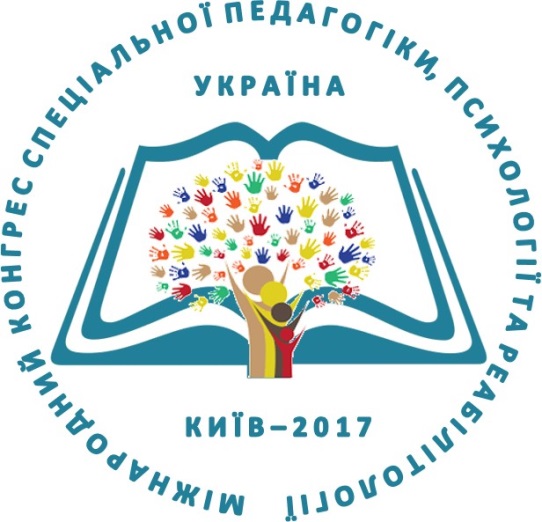 ІНФОРМАЦІЙНИЙ ЛИСТШАНОВНІ КОЛЕГИ!Запрошуємо Вас 10 листопада 2017 року взяти участь у IIІ Міжнародному конгресі зі спеціальної педагогіки, психології та реабілітології«ІНКЛЮЗІЯ В НОВІЙ УКРАЇНСЬКІЙ ШКОЛІ: ВИКЛИКИ СЬОГОДЕННЯ»Тематичні напрями роботи Конгресу:Теоретико-методичні та нормативно-правові засади інклюзивної освіти.Інклюзивне навчання: організаційно-педагогічні та соціально-психологічні аспекти.Деінституалізаційні процеси в освіті дітей з особливими потребами.Сучасні змістові аспекти та технологічні напрями реабілітації дітей з особливими потребами.Професійне співробітництво різнопрофільних фахівців в інклюзивному навчальному закладі.Інклюзивне навчання: підготовка фахівців та підвищення кваліфікації.Під час роботи Конгресу буде проведено серію панельних дискусій, майстер-класів та тренінгів (детальна інформація на інтернет ресурсах установ організаторів).До участі у Конгресі запрошуються науковці, науково-педагогічні та педагогічні працівники, докторанти, аспіранти, педагоги, психологи та адміністрація навчальних закладів, представники органів державної влади і громадських організацій, батьки дітей із особливими потребами.Місце проведення Конгресу:Київський університет імені Бориса Грінченкам. Київ, вул. Маршала Тимошенка, 13-Б Проїзд до ст. м. «Мінська»Порядок роботи Конгресу:Робочі мови: українська, англійська.Для участі у Конгресіпросимо на електронну адресу оргкомітету isenaes.congress@gmail.com надіслати:До 01 листопада:Заявку на участь у Конгресі – назва файлу «Прізвище учасника Конгресу_заявка»;Відскановану електронну копію квитанції про оплату оргвнеску – назва файлу «Прізвище учасника Конгресу_оргвнесок».Вартість участі у Конгресі: Оргвнесок – 200 грн.(передбачає часткове покриття організаційних витрат на проведення Конгресу (у т.ч. видання програми, друк сертифікату). Кошти слід переказувати на рахунок Київського університету імені Бориса Грінченка Код ЄДРПОУ 02136554 Р/р № 31553201148659 ГУДКУ в м. Києві МФО 820019 з позначкою «Оргвнесок на проведення Конгресу».До 10 листопада: Відскановану електронну копію квитанції про оплату друку статті – назва файлу «Прізвище автора_оплата друку статті».Електронний варіант статті у форматі doc. та docx. – назва файлу «Прізвище автора_стаття».Учасники, які не мають наукового ступеня, мають надати рецензію наукового керівника на запропонований до друку матеріал або витяг із протоколу кафедри з рекомендацією статті до друку – назва файлу «Прізвище автора_рецензія».Друк статей за результатами роботи Конгресу:Кращі матеріали з проблематики Конгресу, відібрані оргкомітетом, будуть надруковані у фаховому науковому журналі «Особлива дитина: навчання і виховання» – друк безкоштовний.Науковий журнал включено до переліку наукових фахових видань України, у яких можуть публікуватися результати дисертаційних робіт на здобуття наукових ступенів доктора і кандидата наук у галузі педагогічних (корекційна педагогіка) наук (наказ МОН України № 241 від 09.03.2016) та психологічних (спеціальна психологія) наук (наказ МОН України №693 від 10.05.2017). Видання внесено до міжнародних мультидисциплінарних баз даних «EBSCO», «ResearchBib», до каталогу індексації журналів Directory Indexing of International Research Journals (Citefactor), до каталогів НБУ імені В.І.Вернадського [Режим доступу: http://csnukr.in.ua/].Вимоги до оформлення статей за посиланням – http://csnukr.in.ua/Усі бажаючі мають змогу опублікувати свої статті у фаховому збірнику наукових праць «Освіта осіб з особливими потребами: шляхи розбудови».Вартість друку – 40 грн. за сторінку. Кошти слід переказувати після отримання позитивного рішення редколегії про її включення до збірника на рахунок Інституту спеціальної педагогіки НАПН України  Код ЄДРПОУ 21560861, р/р №31259264115056, ДКСУ, м. Київ, МФО 820172 з позначкою «Публікація у збірнику наукових праць «Освіта осіб з особливими потребами: шляхи розбудови».Вимоги до оформлення статей за посиланням – http://ispukr.org.ua/бібліотека/Збірник/Освіта/ПРИМІТКА. Усі витрати, пов’язані з перебуванням на конференції (проїзд, проживання тощо), сплачуються учасниками за власний рахунок або за рахунок сторони, що відряджає. УВАГА! Оргкомітет залишає за собою право відхиляти доповіді та статті, які не відповідають вищезазаначеним вимогам, тематиці Конгресу і не містять наукової новизни. Автори несуть відповідальність за точність викладених фактів, цитат і посилань, а також за дотримання авторських прав.КОНТАКТИКоординатори з питань участі у Конгресі:Гудим Ірина Миколаївна, вчений секретар Інституту спеціальної педагогіки НАПН України, кандидат педагогічних наук, старший науковий співробітник.Е-mail: hudymir@gmail.com  Тел.: + 38(067)9232431,  + 38(063)7107631Мартинчук Олена Валеріївна, завідувач кафедри спеціальної психології, корекційної та інклюзивної освіти Інституту людини Київського університету імені Бориса Грінченка, кандидат педагогічних наук, доцент.Е-mail: o.martynchuk@kubg.edu.uaТел.: + 38(050)133 80 47, + 38(063)402 27 88Адреса оргкомітету:Інститут спеціальної педагогіки Національної академії педагогічних наук України – вул. Максима Берлинського, 9, м. Київ, 04060.Е-mail: isenaes.congress@gmail.comКафедра спеціальної психології, корекційної та інклюзивної освіти Інституту людини Київського університету імені Бориса Грінченка – б-р Ігоря Шамо, 18/2, м. Київ, 02154.Е-mail: kspkio.il@kubg.edu.uaДетальна інформація щодо участі в Конгресі представлена на сайтах:Інституту спеціальної педагогіки НАПН України http://www.ispukr.org.uaКиївського університету імені Бориса Грінченка http://kubg.edu.ua/Оргкомітет конференціїРеєстраційна форма учасника (заявка)IIІ Міжнародного конгресу зі спеціальної педагогіки, психології та реабілітології«ІНКЛЮЗІЯ В НОВІЙ УКРАЇНСЬКІЙ ШКОЛІ: ВИКЛИКИ СЬОГОДЕННЯ»Реєстрація, огляд спеціалізованої виставкиПленарне засіданняПерерва на обід, реєстрація учасників майстер-класів, тренінгівІ лінійка майстер-класів ІІ лінійка майстер-класівНаукова дискусія, підбиття підсумків Конгресу09.00 – 10.0010.00 – 13.0013.00 – 14.0014.00 – 15.2015.30 – 16.5017.00 – 18.00Прізвище, ім’я, по батьковіФорма участі (очна, заочна, on-line)Напрям (орієнтовний вибір)Тема доповідіТема статтіМісце роботи / навчанняПосада / курс, спеціальністьНауковий ступіньВчене званняКонтактний телефонЕлектронна адреса